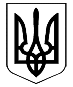                   ВЕЛИКОДИМЕРСЬКА СЕЛИЩНА РАДАБРОВАРСЬКОГО РАЙОНУ КИЇВСЬКОЇ ОБЛАСТІР І Ш Е Н Н ЯПро внесення змін до рішення Великодимерської селищної ради від 08.02.2018 № 87 V-VII «Про припинення комунальних підприємствв результаті реорганізації (шляхом приєднання)»   Відповідно до статей 104-107 Цивільного кодексу України, статті 26 Закону України «Про місцеве самоврядування в Україні»,  з метою поліпшення та оптимізації обслуговування населення  Великодимерської об’єднаної територіальної громади , забезпечення ефективної роботи з надання послуг, враховуючи позитивні висновки та рекомендації постійної депутатської комісії з питань комунальної власності, інфраструктури, транспорту, житлово-комунального господарства, архітектури та містобудування, селищна рада                                                   ВИРІШИЛА:
1. Виключити пункт перший рішення Великодимерської селищної ради від 08.02.2018 № 87 V-VII «Про припинення комунальних підприємств в результаті реорганізації (шляхом приєднання)».2. Доручити селищному голові, Бочкарьову А.Б., організувати проведення перевірки фінансово-господарського стану КП «Руднянське».3. Контроль за виконанням рішення покласти  на постійну депутатську комісію з питань комунальної власності, інфраструктури, транспорту, житлово-комунального господарства, архітектури та містобудування.
Селищний голова				                          А.Б. Бочкарьов смт Велика Димерка27 квітня 2018 року№ 150 VIII – VІІ